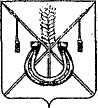 АДМИНИСТРАЦИЯ КОРЕНОВСКОГО ГОРОДСКОГО ПОСЕЛЕНИЯКОРЕНОВСКОГО РАЙОНАПОСТАНОВЛЕНИЕот 08.02.2017   		                                                  			  № 309г. Кореновск О проекте решения Совета Кореновского городского поселения Кореновского района «Об утверждении Прейскурантагарантированного перечня услуг по погребению, оказываемых на территории Кореновского городского поселения Кореновского района»В соответствии с решением Совета Кореновского городского поселения Кореновского района от 22 апреля 2014 года № 426 «О порядке внесения проектов муниципальных правовых актов в Совет Кореновского городского поселения Кореновского района» администрация Кореновского городского поселения Кореновского района п о с т а н о в л я е т:1. Согласиться с проектом решения Совета Кореновского городского поселения Кореновского района «Об утверждении Прейскуранта гарантированного перечня услуг по погребению, оказываемых на территории Кореновского городского поселения Кореновского района». 2. Направить проект решения «Об утверждении Прейскуранта гарантированного перечня услуг по погребению, оказываемых на территории Кореновского городского поселения Кореновского района» в Совет Кореновского городского поселения Кореновского района для рассмотрения в установленном порядке (прилагается).3. Назначить представителем главы Кореновского городского поселения Кореновского района при обсуждении данного проекта решения в Совете Кореновского городского поселения исполняющего обязанности начальника отдела жилищно-коммунального хозяйства, благоустройства и транспорта администрации Кореновского городского поселения Кореновского района       А.Г. Солошенко.4. Общему отделу администрации Кореновского городского поселения Кореновского района (Воротникова) обеспечить размещение настоящего постановления на официальном сайте администрации Кореновского    городского поселения Кореновского района в информационно-телекоммуникационной сети «Интернет».5. Постановление вступает в силу со дня его подписания.Исполняющий обязанности главыКореновского городского поселенияКореновского района 					                             Ю.В. МалышкоПРОЕКТ РЕШЕНИЯСовета Кореновского городского поселения Кореновского районаот ________________                                                                        № ___________г. КореновскОб утверждении Прейскуранта гарантированного перечня услуг по погребению, оказываемых на территории Кореновского городского поселения Кореновского районаВ соответствии с Федеральным законом от 12 января 1996 года № 8-ФЗ «О погребении и похоронном деле», Федеральным законом от 6 октября                       2003 года № 131-ФЗ «Об общих принципах организации местного самоуправления в Российской Федерации», Законом Краснодарского края от                      4 февраля 2004 года № 666-КЗ «О погребении и похоронном деле в Краснодарском крае», Федеральным законом от 1 декабря 2014 года № 384-ФЗ «О федеральном бюджете на 2015 год и на плановый период 2016 и 2017 годов», Уставом Кореновского городского поселения Кореновского района, Совет Кореновского городского поселения Кореновского района р е ш и л:1. Утвердить Прейскурант гарантированного перечня услуг по погребению, оказываемых на территории Кореновского городского поселения Кореновского района (прилагается).2. Признать утратившим силу решение Совета Кореновского городского поселения Кореновского района от 24 декабря 2014 года № 53 «Об утверждении Прейскуранта гарантированного перечня услуг по погребению, оказываемых на территории Кореновского городского поселения Кореновского района».3. Контроль за выполнением настоящего решения возложить на постоянную комиссию по бюджету и финансам Совета Кореновского городского поселения Кореновского района (Турчин).4. Решение вступает в силу после его официального опубликования и распространяется на правоотношения, возникшие с 1 февраля 2017 года.ПРЕЙСКУРАНТгарантированного перечня услуг по погребению, оказываемых на территории Кореновского городского поселения Кореновского районаИсполняющий обязанности начальника отдела жилищно-коммунального хозяйства,благоустройства и транспорта администрацииКореновского городского поселенияКореновского района                                                                         А.Г. СолошенкоПРИЛОЖЕНИЕк постановлению администрацииКореновского городского поселенияКореновского районаот 08.02.2017  №  309Исполняющий обязанности главыКореновского городского поселенияКореновского района                                  Ю.В. МалышкоПредседатель СоветаКореновского городского поселенияКореновского района   Е.Д. ДелянидиПРИЛОЖЕНИЕк решению СоветаКореновского городского поселенияКореновского районаот _________________ № ______ №п/пНаименование услугиСтоимость,руб. с 01.02.2017 г.1.Оформление документов, необходимых для погребения148,282.Гроб стандартный, строганный, из материалов толщиной 25-, обитый внутри и снаружи тканью х/б с подушкой из стружки1513,162.1Инвентарная табличка деревянная с указанием ФИО, даты рождения и смерти108,582.2Доставка гроба и похоронных принадлежностей по адресу, указанному заказчиком727,403.Перевозка тела (останков) умершего к месту захоронения896,694.Погребение умершего при рытье могилы экскаватором 944,575.Погребение умершего при рытье могилы вручную2167,006.ИТОГО предельная стоимость гарантированного перечня услуг по погребению 6.1При рытье могилы экскаватором4338,686.2При рытье могилы вручную5561,115001,15